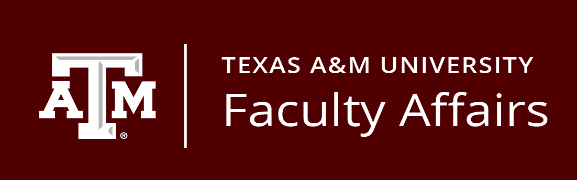 Dual Career - Client Intake FormDate Demographic DataFull name:  	Gender:  	  Female	  Male	  Prefer Not to AnswerEthnicity:  	  White		  Hispanic of Latino	  Black or African American 	  Native American or American Indian 	  Asian/Pacific Islander 	  Other, please specify ___________________________________	  Prefer Not to AnswerEmail address: 	Skype username: Phone (cell): 	Phone (home): Preferred method of contact:   Email  Skype	  Phone (cell) 	  Phone (home) Current city & state of residence: Relocation date: Highest degree or level of school completed: 	Field of study : Partner Information (Faculty)Partner’s full name 	Partner’s email address (work): Partner's Department: 	Referring Department Head’s Name:      Referring Department Head’s Email Address:  Your partner's affiliation with Texas A&M University:   Potential faculty appointment 	  New (within past 12 months) faculty appointment   Current faculty appointment   Other Partner’s Academic title:   Assistant Professor (tenure track)   Associate Professor (tenure track)  Full Professor (tenure track)  Assistant Professor (non-tenure track such as Clinical, Instructional, Professional, or Executive)  Associate Professor (non-tenure track such as Clinical, Instructional, Professional, or Executive)  Full Professor (non-tenure track such as Clinical, Instructional, Professional, or Executive)  Other (please specify): Employment ScenarioProposed start date: Your field of work: Other areas of work you might be interested in if employment in your field of work is not available: Key search terms for employment position(s) you are interested in: Salary Requirement based on Bryan/College Station Area: Acceptable time for a daily commute from Bryan/College Station:	  up to a 30 minute commute from Bryan/College Station	  up to a 60 minute commute from Bryan/College Station	  up to a 90 minute commute from Bryan/College Station  unable to commute outside Bryan/College StationInterested in working (check all that apply): 	  Full-time (35+ hours/week 	  Part-time (<35 hours/week)Would you be required to obtain authorization to work in the United States? 	  Yes	  NoTexas A&M Dual Career Program (Please Include Photo)Please write a Professional Bio (maximum 200 words) that will be sent to departments within Texas A&M University and to local businesses/organizations. Types of assistance you are interested in as well as any additional resources (i.e. schools, worship centers and recreation):): 